COMUNICACIÓN A LA VIII JORNADA DE EDUCACIÓN MÉDICA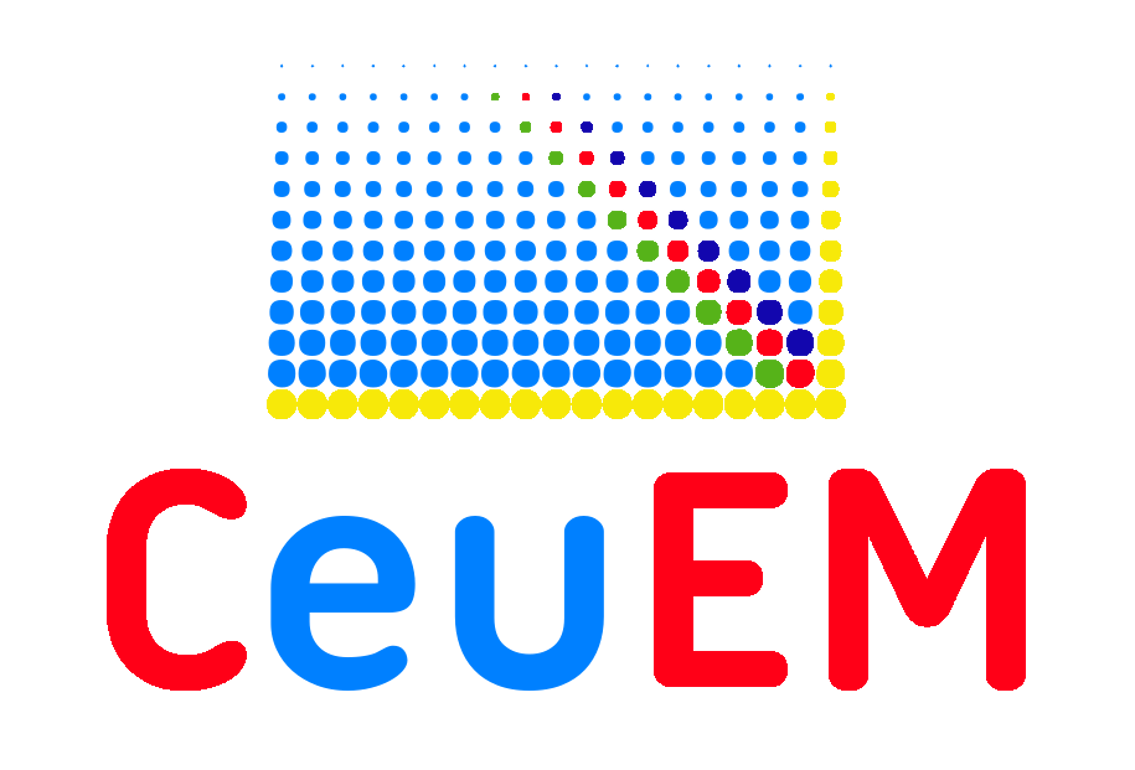 TÍTULO: Lorem ipsum…...AUTORES: Apellido1, Inicial Nombre1*; Apellido2, Inicial Nombre2; .…*Correo electrónico del 1º autor a efectos de comunicaciones:FILIACIÓN: Resumen: (se ruega no sobrepasar las 300 palabras, Times New Roman, 12 pt.)